SERIOXM	Manual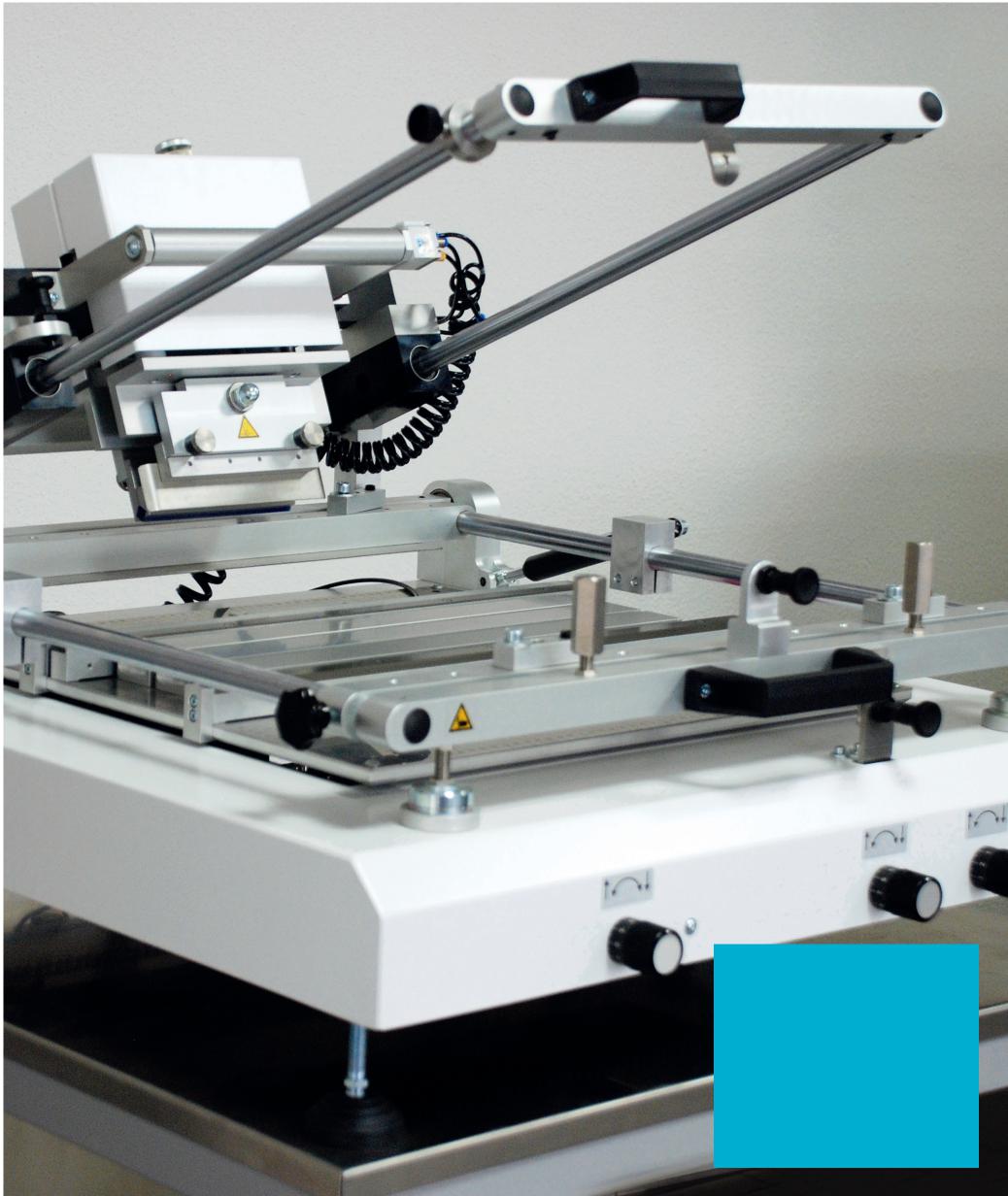 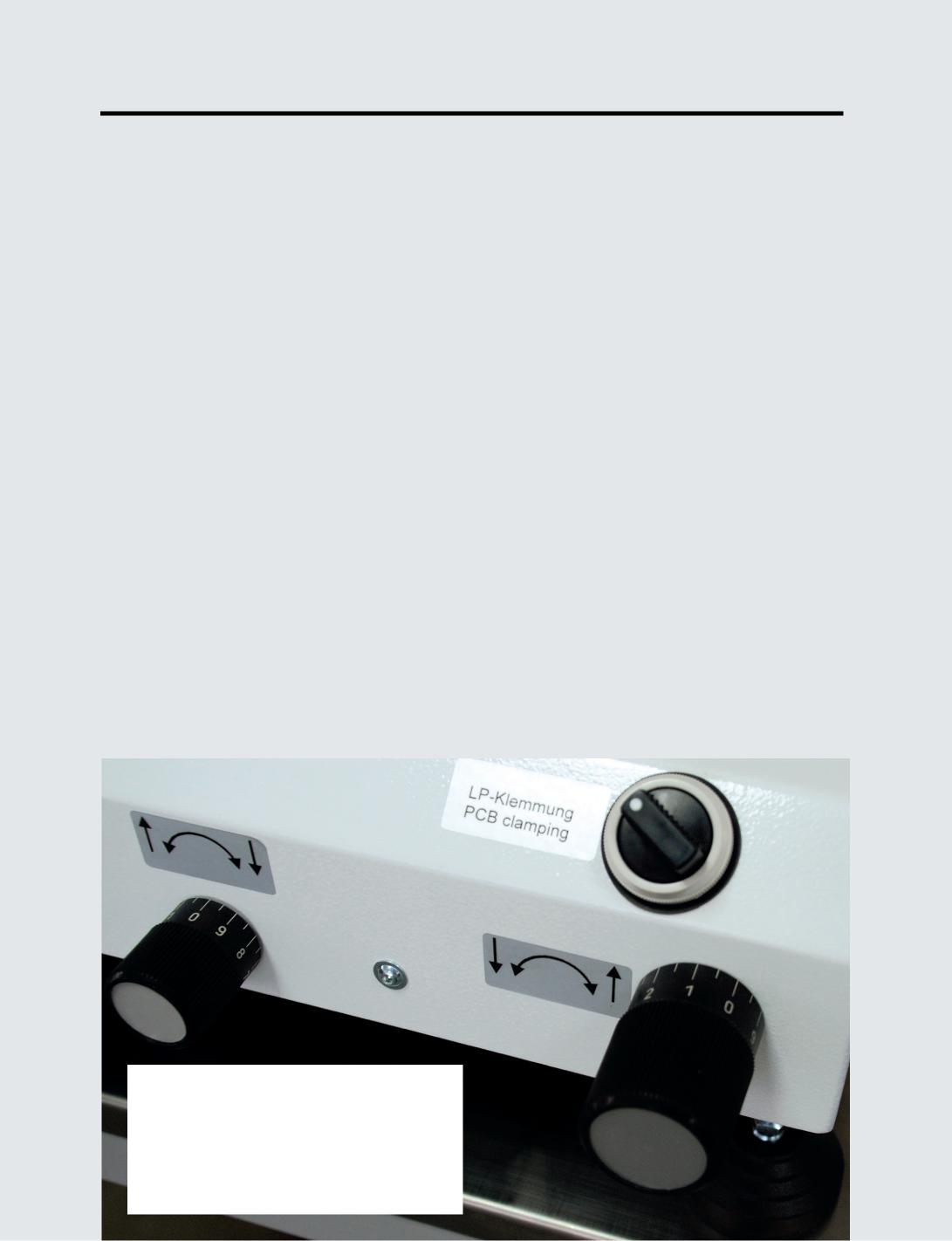 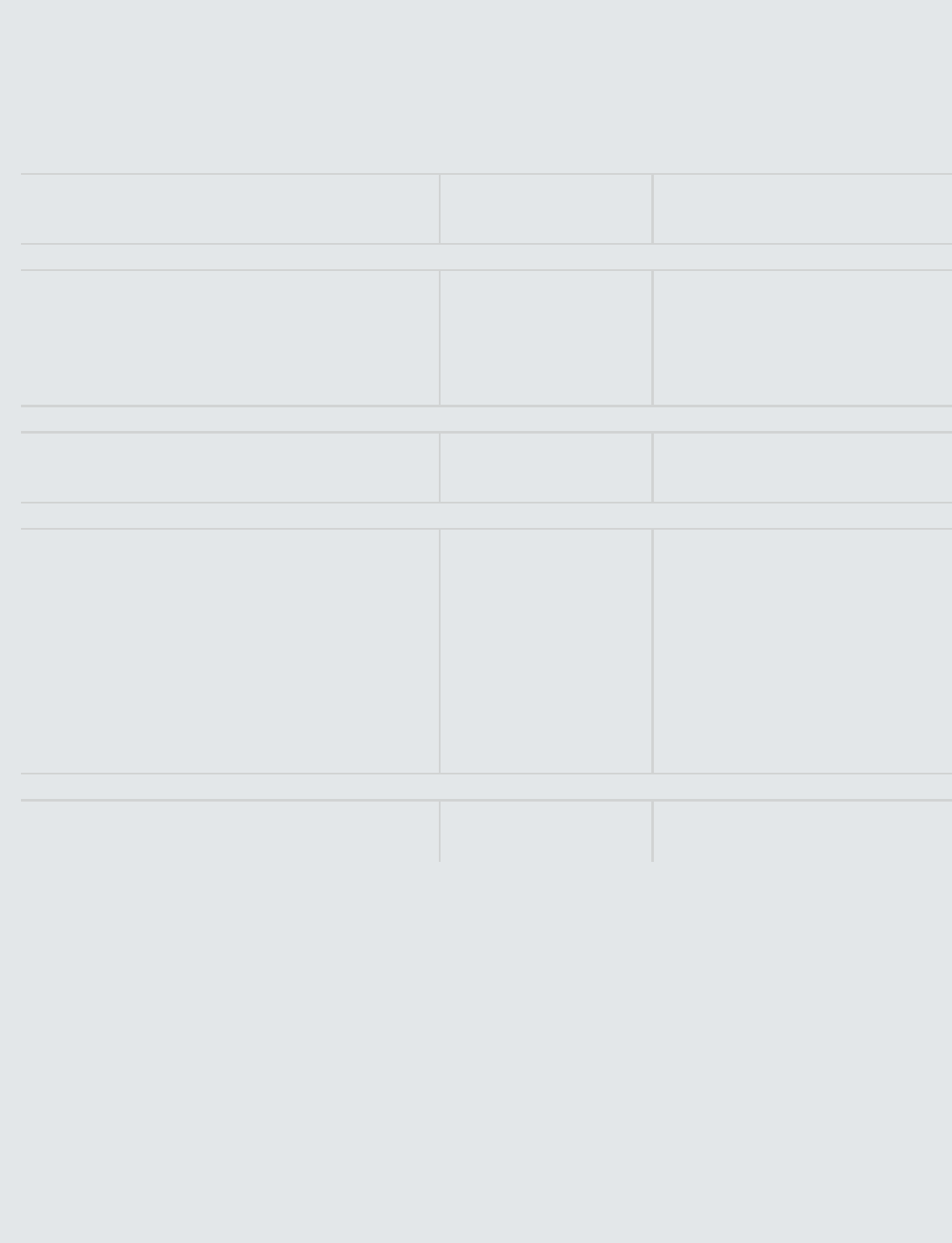 SPECIALISTS INSCREEN & STENCIL PRINTING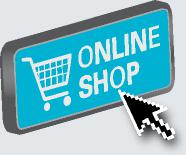 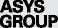 EKRA Automatisierungssysteme GmbHZeppelinstrasse 1674357 Bönnigheim, GermanyTel (+49) 7143 8844 0Fax (+49) 7143 8844 125info@ekra.com For more information visit 
www.asys-group.com Änderungen vorbehalten. Alle aufge- 
führten Informationen sind allgemeine 
Beschreibungen und Leistungsmerk- 
male, die im konkreten Anwendungsfall 
nicht immer in dargestellter Form zu- 
treffen bzw. die sich durch Weiterent- 
wicklung der Produkte ändern können. 
Verbindlich sind lediglich die im Vertrag 
vereinbarten Leistungsbeschreibungen. 
Printed in GermanyDie Abbildungen können Optionen, 
Sonderausstattungen, Zubehör und 
sonstige Umfänge enthalten, die nicht 
zum serienmäßigen Liefer- und 
Leistungsangebot gehören. Diese sind 
gegen Mehrpreis erhältlich.Subject to change without notice. 
Some general descriptions and 
performance characteristics may not 
be applicable to all products. Technical 
specifications are subject to change 
without notice. Only features and 
technical data provided in purchasing 
contract are legally binding.The pictures may contain optional 
extras, custom fittings or accessories 
which are not included in the standard 
scope of delivery. These are available 
at extra cost.SPECIALISTS INSCREEN & STENCIL PRINTING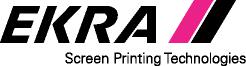 